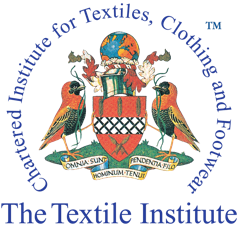 Fabric Knowledge Course Booking Form2024Delegate (Member of The Textile Institute) - GBP£400.00 Delegate (Non Member) - GBP£450.00 Student (Please send proof of student status) GBP£300.00 Pricing is inclusive of VAT. TI Member Number: _____________ Title: Prof/Dr/Mr/Mrs/Ms: _______Organisation______________________________Position: _______________________ First Name: ___________________ Surname: ______________________________Address: ______________________________________________________________________________________________________________________________ Postcode: _____________________Country: __________________________Tel: _____________________________Mobile: ____________________________ Special Dietary Requirements: _________________________________________________________________________Email: _____________________________________________________________________________________________